Comportements et stratégies : estimer, mesurer et comparer la distance autour d’objetsComportements et stratégies : estimer, mesurer et comparer la distance autour d’objetsComportements et stratégies : estimer, mesurer et comparer la distance autour d’objetsComportements et stratégies : estimer, mesurer et comparer la distance autour d’objetsL’élève essaie d’estimer la longueur (distance autour) d’objets en unités non standards, mais ses estimations sont extrêmes / déraisonnables.« Environ 100 trombones ! »L’élève estime la longueur (distance autour) d’objets en unités non standards, mais a de la difficulté à mesurer avec la ficelle.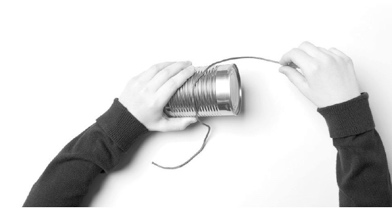 L’élève mesure la longueur (distance autour) d’objets en utilisant plusieurs exemplaires d’une unité non standard, mais ne les place pas d’un bout à l’autre (il y a des espaces ou des chevauchements).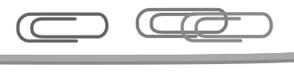 L’élève mesure la longueur (distance autour) d’objets en utilisant plusieurs exemplaires d’une unité non standard, mais n’aligne pas la base de la 1re unité avec le bout de l’objet à mesurer.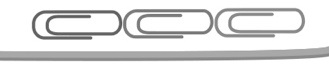 Observations et documentationObservations et documentationObservations et documentationObservations et documentationL’élève mesure la longueur (distance autour) d’objets en répétant 1 seul unité non standard, mais a de la difficulté à suivre la longueur du trombone ou perd le compte.« J’ai oublié le nombre de fois que j’ai déplacé le trombone. »L’élève mesure la longueur (distance autour) d’objets avec des unités non standards, mais oublie d’inclure l’unité utilisée quand il note la mesure.« C’est 8 de long. »L’élève mesure la longueur (distance autour) d’objets avec des unités non standards, mais a de la difficulté à comparer et à ordonner les objets.L’élève réussit à estimer, à comparer et à ordonner des longueurs (distance autour) d’objets avec des unités non standards.Observations et documentationObservations et documentationObservations et documentationObservations et documentation